              Муниципальное автономное дошкольное образовательное учреждение                         Детский сад «Жаргал»                        Экологический проект.                                                                       «Причуды Осени»   (старшая группа)                                                     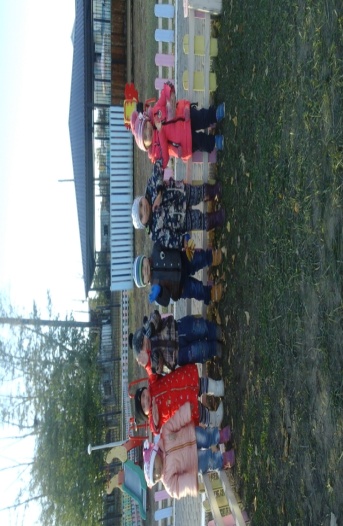 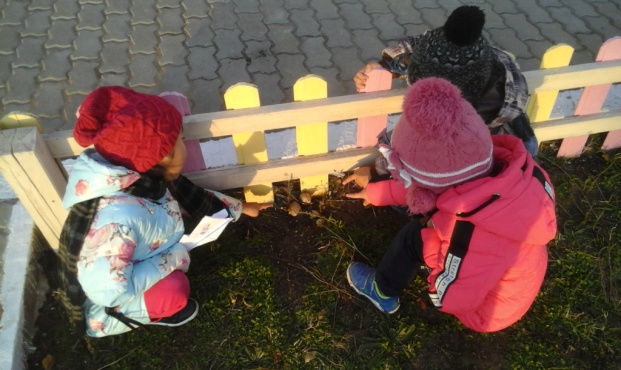                                         Воспитатель: Ахмадеева Г.Г.                                                                                                                              Кижинга.	2017гг.              Актуальность проекта: Природа является неотъемлемой частью окружающей ребенка жизни; многообразие и красота явлений природы, растений и животных привлекают внимание, пробуждают чувства, предоставляют обширное поле деятельности для ума, проявления эмоций и активных действий. Непосредственная близость объектов природы дает возможность показать ребенку, как взаимодействуют человек и окружающая среда, как они зависят друг от друга. Сезонные изменения в природе отражаются и на развитии интеллектуальных способностей. Живя в гармонии с природой, дети быстрее развиваются, формируется эмоциональная сфера, растут когнитивные способности. В условиях образовательного процесса в МАДОУ д/с «Жаргал»:мы  укрепляем и расширяем связь с природой, воспитываем бережное отношение к живой и неживой природе, приобщаем к совместной деятельности детей и родителей.                                Цель нашего проекта:Создание условий для развития информационно - творческих способностей детей в процессе разработки совместного проекта: «Причуды Осени».Задачи развития:Обобщить и систематизировать представления детей об осенних изменениях в природе, о характерных сезонных явлениях;Расширить представления детей о многообразии и пользе осенних даров природы;Развивать умение видеть красоту окружающего природного мира, разнообразие его красок и форм через наблюдения во время прогулок, экскурсий, при рассматривании иллюстраций и картин художников.Пополнить и обогатить знания детей по лексическим темам: «Осень», «Осень  в жизни зверей», «Огород»; «Экосистема-лес»Расширять и активизировать речевой запас детей на основе углубления представлений об окружающем.Воспитывать нравственные и духовные качества ребенка во время его общения с природой.Ожидаемые результаты реализации проекта: закрепление знаний и представлений детей об осени, её признаках и дарах;расширение и активизация речевого запаса детей на основе углубления и обобщения представлений об окружающем, а также в процессе знакомства с рассказами, стихами, пословицами, загадками осенней тематики;применение сформированных навыков связной речи в различных ситуациях общения;отражение знаний, накопленных в процессе реализации проекта, в различных видах деятельности (изобразительной, умственной, игровой);заинтересованность и активное участие родителей в образовательном процессе детского сада.                                            Этапы реализации проекта I этап – подготовительный. Обсуждение цели, задачи с детьми и родителями.Создание необходимых условий для реализации проекта.Перспективное планирование проекта.Разработка и накопление методических материалов по проблеме.II этап – основной (практический). Внедрение в воспитательно-образовательный процесс  методов и приёмов по расширению знаний дошкольников, об осенних изменениях в природе, о характерных сезонных явлениях;III этап – заключительный. Оформление папки передвижки «Причуды Осени».                                   Анализ проекта:В результате проекта у детей пополнились, систематизировались знания и представления об осенних изменениях в природе, о многообразии осенних даров; На основе углубления и обобщения представлений об окружающем, в процессе знакомства с рассказами, стихами, пословицами, загадками осенней тематики, у детей расширился и активизировался речевой запас;Появилось желание самостоятельно заняться творчеством – сочинять свои загадки и небольшие рассказы об осени, иллюстрировать их, работать сообща над общим проектом;Родители старшей группы, приняли активное участие в реализации проекта.     Содержание работы в процессе реализации проекта.    Социально коммуникативное развитие:«Угадай по описанию», «Назови ласково»,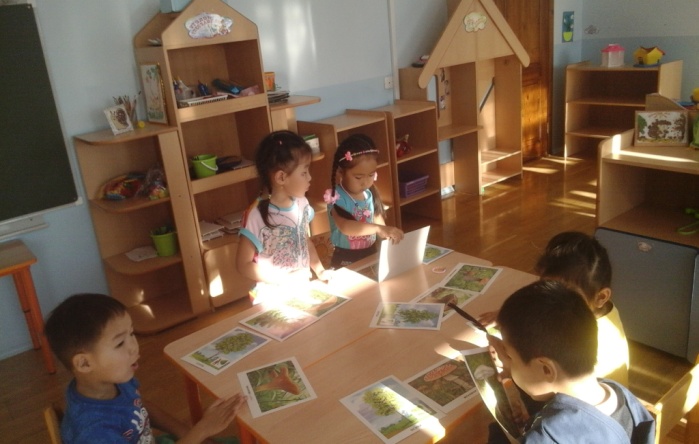 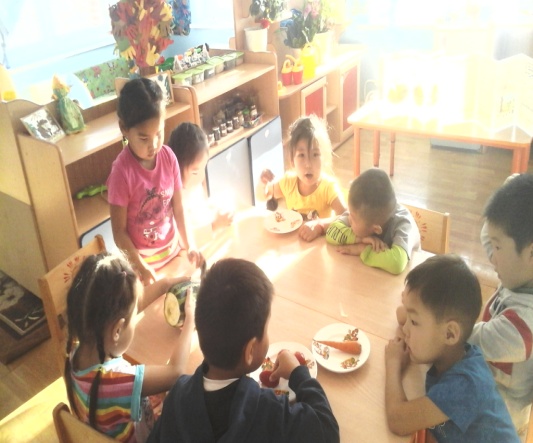           «Один много», «Найди вторую половинку»                                                       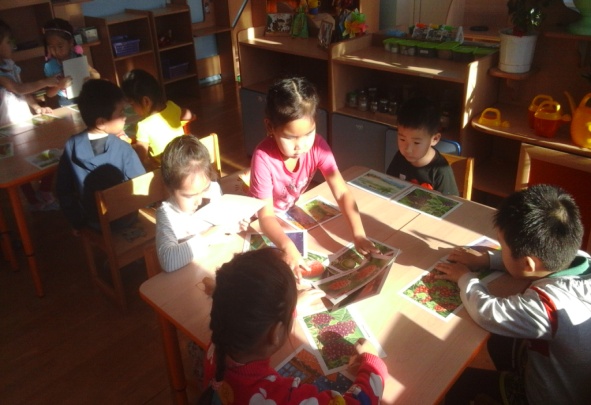 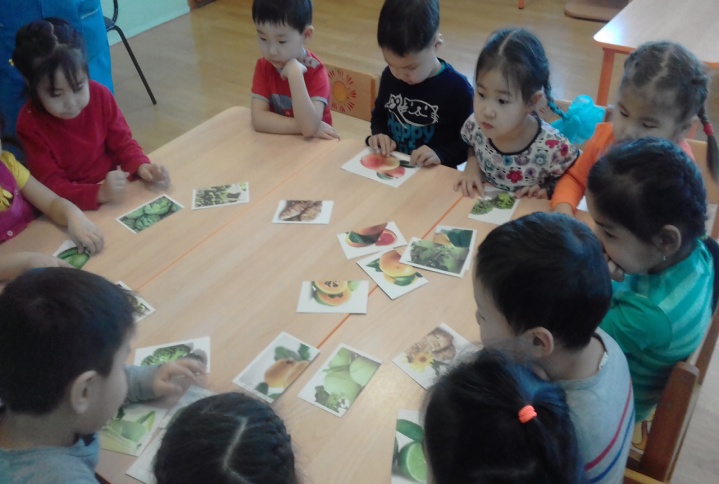                          Физическое развитие                                                                                                                «Я знаю 5 названий овощей и фруктов», «Что выше, деревья или кустарники?»                  « Быстрее ветра»      «Соберем  урожай»                                                                   Познавательное развитие:
          «Осень в жизни зверей».     «Как растительный мир готовится к осени?»              «Какие изменения происходят в жизни птиц осенью?» «Как человек заботится о них?»                                                                                                                    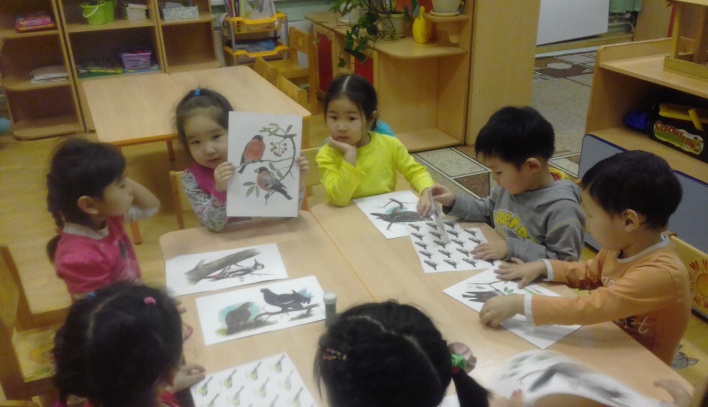 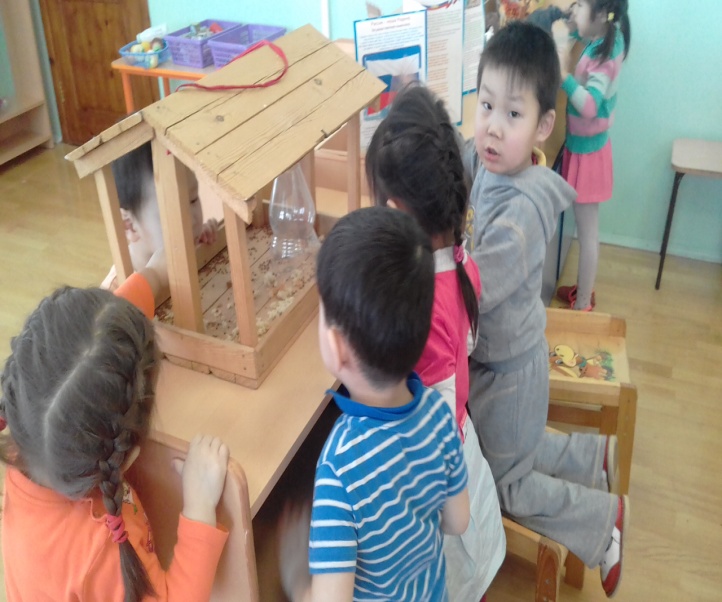              Направление:  «Речевое развитие» 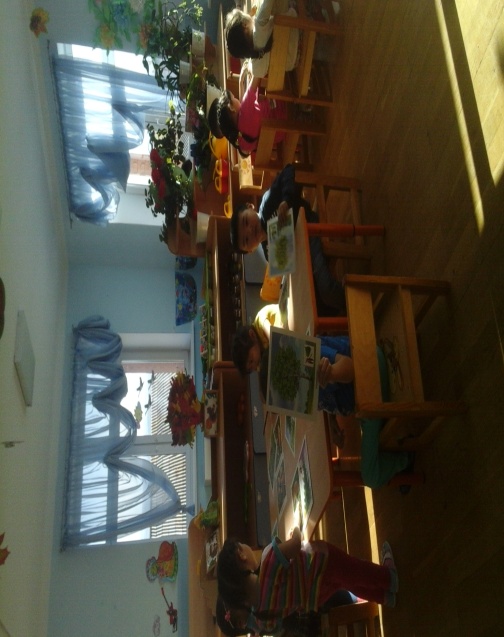 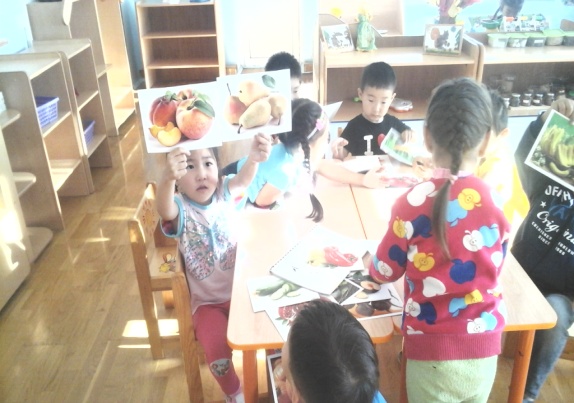 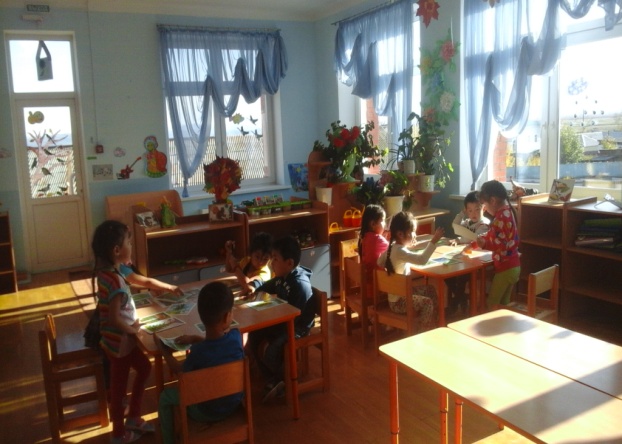             Художественно эстетическое развитие.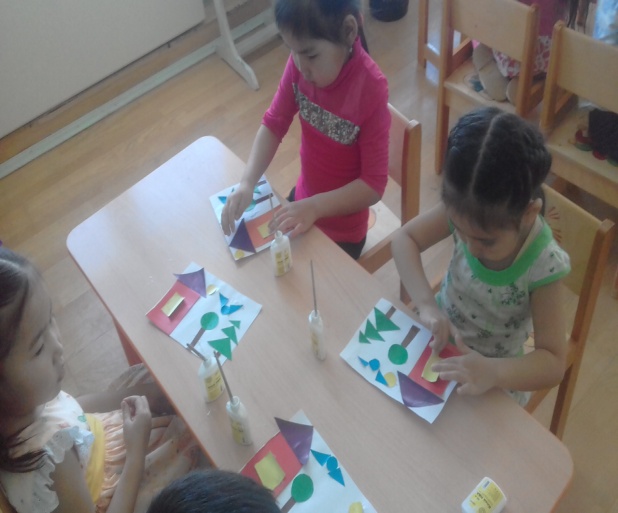 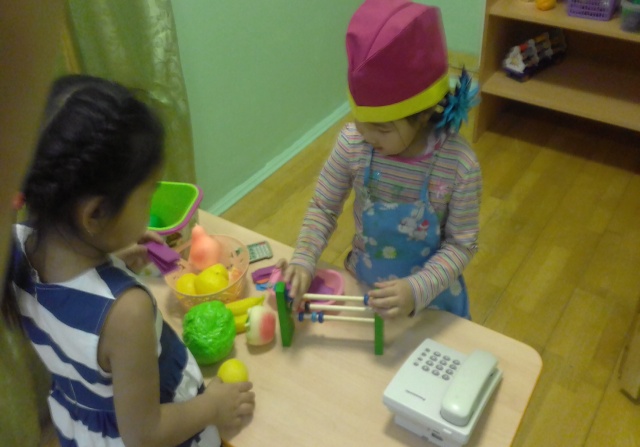 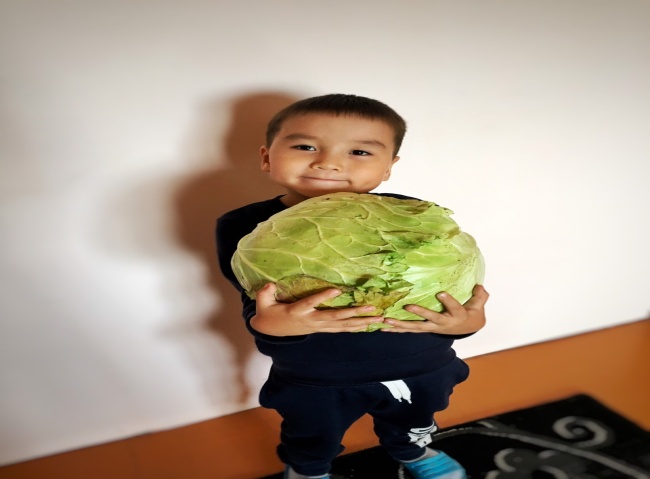 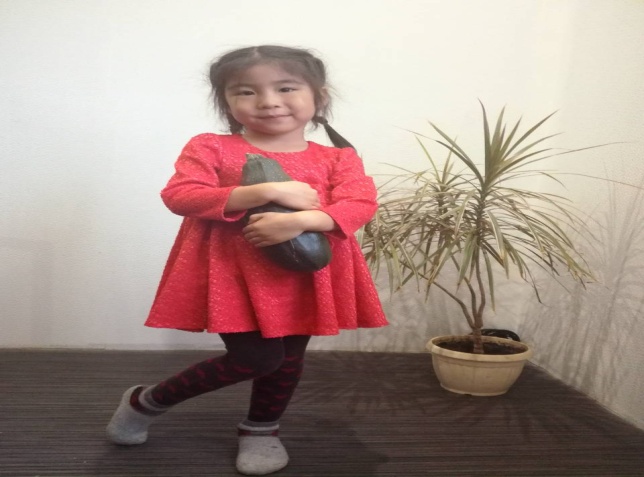    Мы собрали урожай.                         Осень в гости к нам пришла!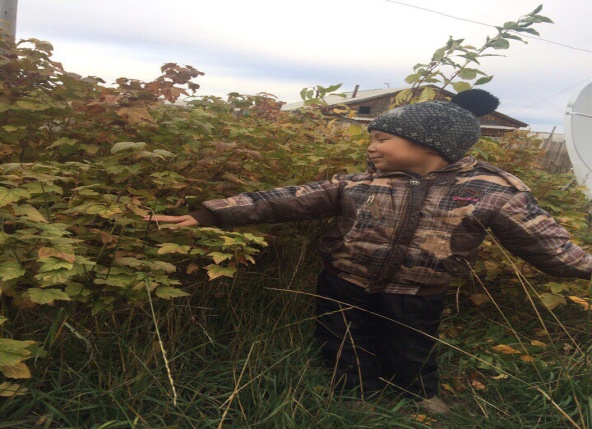 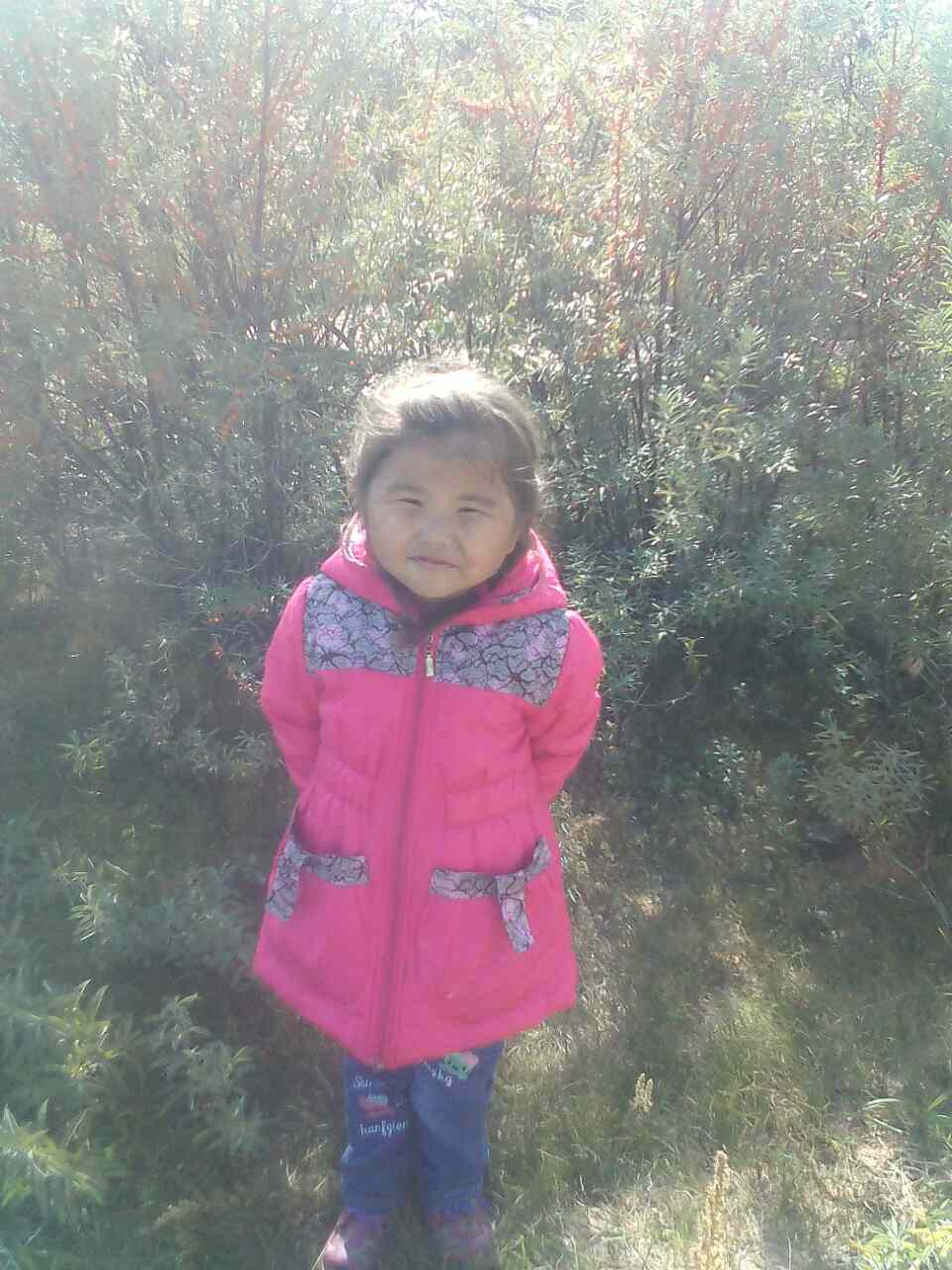 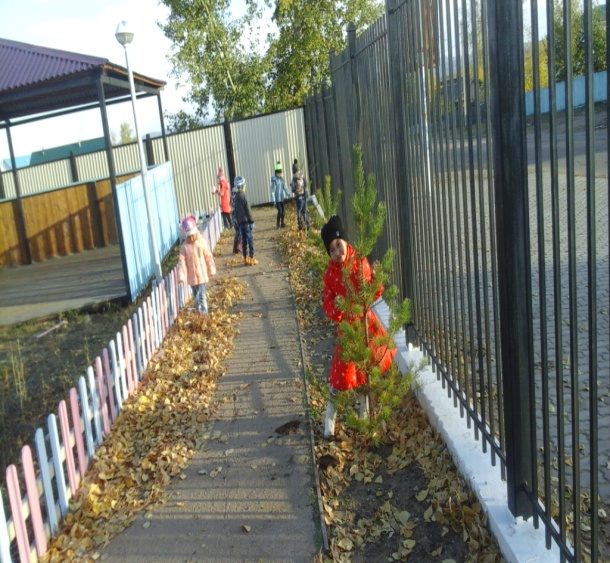                                        Есть в осени первоначальной
           Короткая, но дивная пора —
                   Весь день стоит как бы хрустальный,
           И лучезарны вечера…